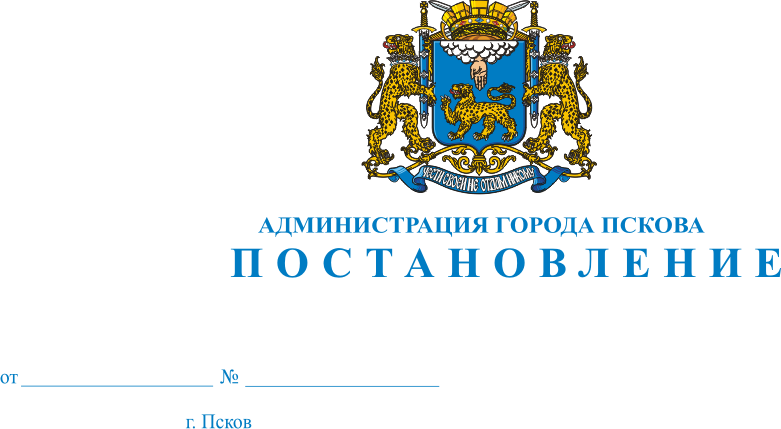 Об объявлении конкурса на предоставление субъектам торговли права на размещение нестационарных торговых объектов сезонного характера по торговле бахчевыми культурами на территории города Пскова            В целях создания конкурентной среды и благоприятных условий для организации качественного торгового обслуживания и обеспечения санитар -но-эпидемиологического благополучия населения, в соответствии с Положением о проведении конкурса на предоставление субъектам торговли права на размещение нестационарных торговых объектов сезонного характера на территории города Пскова, утвержденным Постановлением Администрации города Пскова от 21.04.2010 №810 «Об утверждении схем размещения нестационарных торговых объектов сезонного характера на территории города Пскова», руководствуясь статьями 32 и 34 Устава муниципального образования  «Город «Псков»,  Администрация  города  Пскова  ПОСТАНОВЛЯЕТ:1.Объявить конкурс на предоставление субъектам торговли права на размещение нестационарных торговых  объектов сезонного характера по торговле бахчевыми культурами  на территории города Пскова.2.Установить дату начала приема конкурсной комиссией заявок от юридических лиц и индивидуальных предпринимателей на участие в конкурсе на предоставление субъектам торговли права на размещение нестационарных торговых  объектов сезонного характера по торговле бахчевыми культурами на территории города Пскова 03 июля 2014 года, дату окончания приема заявок – 15 июля  2014 года,  дату и место подведения итогов конкурса – 22 июля 2014 года по адресу: г. Псков, улица Некрасова, дом № 22. Заявки принимаются по адресу: г. Псков, улица Я. Фабрициуса, дом  2 а,  каб.10. 3.Комитету социально-экономического развития и потребительского рынка  Администрации  города  Пскова  (Аникеева М.Н.)  оформить выписки  из  протокола  об итогах проведения конкурса и договора на право размещения нестационарного торгового объекта сезонного характера по торговле бахчевыми культурами на территории города Пскова и обеспечить их выдачу победителям  и участникам конкурса в срок до 21 июля 2014 года.   4.Настоящее Постановление опубликовать в газете «Псковские  Новости» и разместить на официальном сайте муниципального образования   «Город  Псков» в сети Интернет.5.Контроль за исполнением настоящего Постановления возложить на Первого заместителя Главы Администрации города Пскова А.А. Тимофеева.Глава Администрации города Пскова                                                                        И.В.КалашниковПроект  постановления    вносит:Председатель  Комитета социально- экономического развития и потребительского  рынка  Администрации  города  Пскова                                                   М.Н.Аникеева                                   СОГЛАСОВАНО:Первый заместитель ГлавыАдминистрации города Пскова                                                    А.А.Тимофеев Управляющий  делами  Администрации  города  Пскова                                                     Г.В.ПетроваПредседатель Комитета  правового обеспечения Администрации города Пскова                                                                                В.А.Наводкин